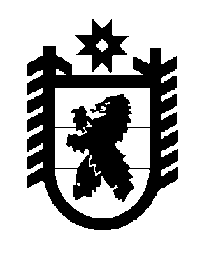 Российская Федерация Республика Карелия    ПРАВИТЕЛЬСТВО РЕСПУБЛИКИ КАРЕЛИЯРАСПОРЯЖЕНИЕот  15 ноября 2017 года № 641р-Пг. Петрозаводск В соответствии с частью 11 статьи 154 Федерального закона 
от 22 августа 2004 года № 122-ФЗ «О внесении изменений в законодательные акты Российской Федерации и признании утратившими силу некоторых законодательных актов Российской Федерации в связи с принятием федеральных законов «О внесении изменений и дополнений в Федеральный закон «Об общих принципах организации законодательных (представительных) и исполнительных органов государственной власти субъектов Российской Федерации» и «Об общих принципах организации местного самоуправления в Российской Федерации», учитывая решение Совета Лоймольского сельского поселения от 4 июля 2017 года № 166 
«Об утверждении перечня муниципального имущества Лоймольского сельского поселения, передаваемого в государственную собственность Республики Карелия»:1. Утвердить прилагаемый перечень имущества, передаваемого из муниципальной собственности Лоймольского сельского поселения в государственную собственность Республики Карелия. 2. Государственному комитету Республики Карелия по обеспечению жизнедеятельности и безопасности населения совместно с администрацией Лоймольского сельского поселения обеспечить подписание передаточного акта.3. Право собственности Республики Карелия на передаваемое имущество возникает с момента подписания передаточного акта.
           Глава Республики Карелия                                                              А.О. ПарфенчиковУтвержден распоряжениемПравительства Республики Карелияот  15 ноября 2017 года № 641р-ППеречень имущества, передаваемого из муниципальной собственности 
Лоймольского сельского поселения в государственную 
собственность Республики Карелия____________№ п/пНаименование имуществаАдрес местонахождения имуществаИндивидуализирующие характеристики имущества1.Авторазливочная станция АРС-14ст. Леппясюрьяшасси № 348110, двигатель № 905307, 1979 год выпуска2.Авторазливочная станция АРС-14ст. Леппясюрьяшасси № 437685, двигатель № 377918, 1981 год выпуска